Parish of All Saints Stretford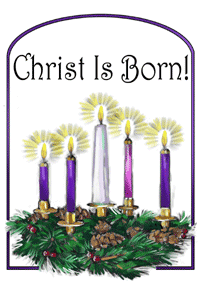 Sunday 27th December 
1St Sunday of Christmas
Today’s Music is from the Carol SheetsIntroit	5	As with Gladness men of old Gradual 	16	Joy to the world
Offertory	19	Angels from the realms of glory
Communion 25	It Came upon the midnight clear
Recessional	24	Good Christians all, rejoiceReadings for today  –  p769Samuel 2.18-20,26				Duncan GilbertsonPsalm 148					Albert MartynColossians 3.12-17			Beryl DaviesLuke 2.41-52Intercessions:	Valerie SmithLay Assistants: 	Beryl Davies		Valerie SmithSides People:	Mandy Tomkinson	Christine DaviesTO REMEMBER IN OUR PRAYERS THIS WEEK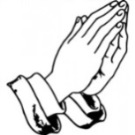 We pray for the sick and distressed and especially for: Virginia Ellis, Ruth Rogers, Liz Palmer, Lennox Davidson, Esther MacCormack, Connor Leah, Karen, Will, Max Crompton, Mark Davies, Phil Wall, Allan Roberts, David West, Mark Roberts, Sean McGlade, Sylvia Brown, Sean,  Susan Fall, Chris Allen, Joan Hornby, Ros & Des Liburd, Simon Pitt and Stephen Tomkinson.We pray for the recently departed especially were remembering those who have died on their own this week.We pray for those whose names appear in our Book of Remembrance including: Henry Rosenberg, Richard Wakefield, Sidney Welch, Gerald Campbell, Anne Brown, Walter Burgess, Jean Blackley, Ann Woodall, Colin Blackley, June Wigham, Charlie Pendleton, Diana Hampson, Kathleen Smith
May they each rest in peace and rise again in glory. AmenPSALM 117[R] Praise, O praise the name of the Lord Alleluia! Praise the Lord from the heavens; praise him in the heights!
Praise him, all his angels; praise him, all his hosts! Praise him, sun and moon, praise him, all you shining stars! [R]Praise him, heaven of heavens, and you waters above the heavens! Let them praise the name of the Lord; For he commanded and they were created. He made them stand fasr for ever and ever; he gave a law which shall not pass away. [R]Praise the Lord from the earth, you sea monsters and all deeps, fire and hail, snow and fog, tempestuous wind, doing his will; Mountains and all hills, fruit trees and all cedars! [R]Wild beasts and all cattle, creeping things and winged birds! Kings of the earth and all peoples, princes and all rulers of the world; Young men and maidens, old and young together. [R]Let them praise the name of the Lord, for his name alone is exalted; his splendour is over earth and heaven. He has raised up strength for his people and praise for all his loyal servants, the children of Israel who are near to him. Alleluia! [R]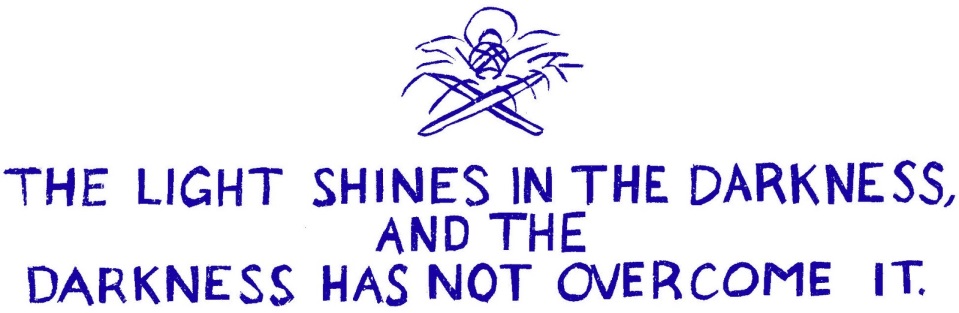 THIS WEEKS SERVICESMon-Thurs	Morning Prayer (all welcome)		8amWednesday  	Mid-Week Eucharist 			9.45amReadings for next week – Epiphany of the Lord p38 Isaiah 60.1-6				Steve Worsley		Psalm 72					Stuart GilbertsonEphesians 3.1-12				Albert MartynMatthew 2.1-12Intercessions:	Bea MorrowLay Assistants: 	Albert Martyn		Margaret CroftSides People:	Margaret Bishop	June Kettle
Sharing the love of Christ, the Light of the World, with the people of Stretford.CHURCH NOTICES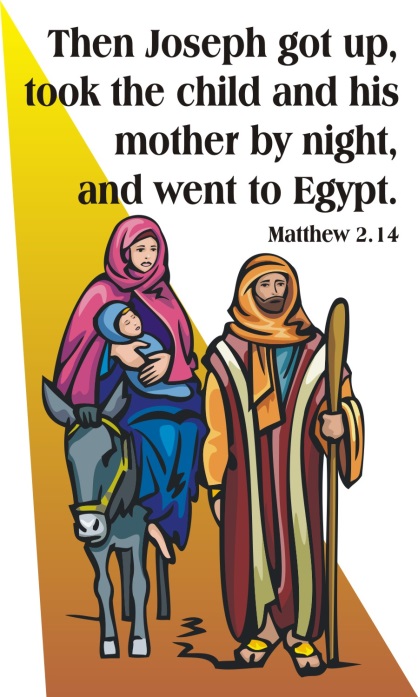 Stretford Silver Band Concert! Many thanks to everyone who supported the concert by attending or in the preparations. It was a great success. The fundraising was split between the church and the band and we were very happy to receive £170 each. The church also took £20 on tea/coffee and an extra £60 of grand draw tickets were sold along with a fantastic evening’s entertainment.Grand Draw: Again many thanks to everyone who donated or sold tickets we managed to raise an extra £270 – Many thanks.CHURCH CONTACTS Priest in Charge:	Revd. Luke Maguire	0161 865 1350Churchwarden:    	Beryl Davies		0161 865 9380PCC Secretary:    	Steve Worsley		0161 864 2069e-mail steveworsley65@gmail.comPCC Treasurer:    	Anthony Slack   e-mail antslack@btinternet.comWeddings, Reading of Banns, Baptisms and other matters may be arranged by contacting the Churchwarden or Secretary above.The church hall can be used as a meeting place or as a venue for your party? The hall is available for single events or regular meetings. Enquiries about booking the church-hall can be made by ringing theHall Booking Secretary Mon-Fri 9am-5pm (Muriel - 865 7171).Find out all about us on our website www.allsaintsstretford.org.uk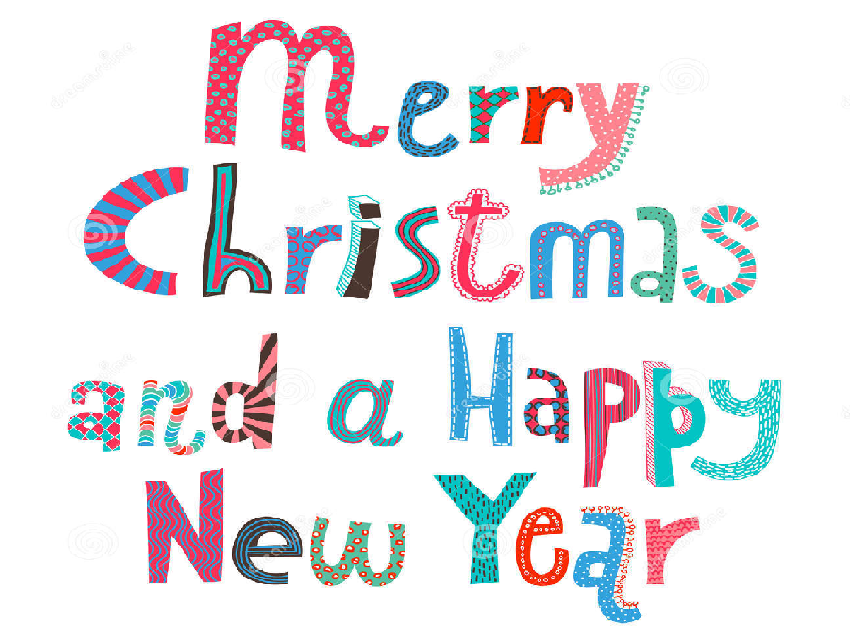 